Информационная газета 28 Отдела Надзорной Деятельности и профилактической работыПермского муниципального района № 19  от 19  мая 2016 г.По оперативным данным по состоянию на 18 мая 2016 года на территории Пермского муниципального района произошел 41 пожар (в 2015 – 56) снижение на 36,5%, на которых погибло 9 человек (в 2015 – 10) снижение 11,1 %, в 2016 году получены травмы различной степени тяжести 3 (в 2015 – 3).Решетки на окнах.Окна и двери с установленными решетками должны иметь устройства быстрого отпирания, чтобы они могли быть открыты мгновенно в чрезвычайной ситуации. Эти устройства работают изнутри и позволяют открыть решетки для экстренной эвакуации без ущерба в безопасности охраны вашего дома. Устройства быстрого отпирания должны быть легкими, для открытия их без использования ключа, особых знаний или больших физических усилий. Исполнение устройства зависит от региона и производителя.Охранные решетки на окнах и запертые двери предотвращают побег во время начавшегося пожара, а также препятствуют попыткам к спасению пожарными расчетами. Если решетки в вашем доме фиксированные и не имеют устройств быстрого отпирания, они должны быть модернизированы и дополнены этими устройствами.Помните и практикуйте эвакуацию ежемесячно, для выявления и устранения препятствий на окнах и дверях служащих для эвакуации и спасения из смертельного огня. Удостоверьтесь, что окна не застревают, решетки могут быть открыты быстро и что решетки могут быть открыты должным образом.Важно, чтобы все в семье понимали и практиковали, как правильно открывать заблокированные или зарешеченные окна и двери. Окна должны легко открываться и быть достаточно широкими, чтобы позволить спастись, а так же, запертые двери должны легко и просто отпираться.
Старший инспектор 28 ОНПР по ПМР Казеев Д.ААвтономный пожарный извещатель.Автономный пожарный извещатель – устройство, предназначенное для своевременной подачи сигнала тревоги в случае очагов возгорания. В корпусе такого компактного прибора размещаются источник питания и основные рабочие компоненты. Сразу стоит сказать, что использование автономных пожарных извещателей рекомендуется в небольших по размеру помещениях, необорудованных автоматическими системами аналогичного предназначения (квартиры, жилые и загородные дома, гаражи и т. д.).Определение автономного извещателя охватывает сравнительно большой круг устройств пожарной сигнализации, так как в нем не указывается определяющего фактора, на основании которого должно фиксировать возгорание.Выделяют два основных типа автономных устройств оповещения о пожаре:Автономные дымовые модели.Автономные комбинированные модели.Как показывает опыт прошедших лет, основным фактором, по которому можно определить пожар, является появление частиц дыма в окружающей среде. Поэтому, наиболее распространенными являются устройства, которые определяют концентрацию дыма и прочих аэрозолей, выделяющихся в окружение во время горения.Применение данного оборудования позволит Вам услышать и определить место очага предпринять какие-либо действия к тушению пожара, либо к эвакуации из здания. инспектор 28 ОНПР  по ПМР  Казаринов П.В.Неосторожное обращение с огнем.Уважаемые  граждане!  Помните! Пожар безжалостен. Он отнимает все: жилье, постройки, имущество. Все, чем жил, чему радовался человек. А самое главное, он отнимает жизни людей. Это вроде понятно всем. Тем не менее, пожары в своем большинстве случаются по вине самих домовладельцев, их невнимательности, не желании следовать правилам пожарной безопасности в своем быту.Пренебрежение мерами пожарной безопасности при курении, пользование приборами с открытым пламенем (фонарями, свечами, факелами, паяльными лампами и т.п.) в чердачных и подвальных помещениях, коридорах, кладовых и различных хозяйственных постройках крайне опасно. Пожар может возникнуть и от костра, разложенного вблизи строений. Установлено, что, вызвав тление горючего материала, сам окурок через некоторое время гаснет, но образованный им очаг тления через некоторое время превращается в пожар.Курение в постели в нетрезвом виде, неизбежно приводит к беде, так как тлеющий сигаретный пепел, попав на постель, далеко не сразу дает о себе знать, и как правило, к моменту начала пожара человек успевает заснуть. Выделяющийся при тлении угарный газ способствует усилению сонливости, в результате спящий человек оказывается не в состоянии заметить, начинающийся пожар и принять меры к своему спасению.Балконы и лоджии, захламленные ненужными вещами, являются источником повышенной пожарной опасности.  Достаточно одной непогашенной спички или окурка, брошенных жильцами вышерасположенных этажей, и огонь может ворваться в квартиру. Уходя из дома, проверьте  -  все ли вы сделали, чтобы защитить его от пожара? Убедитесь при осмотре, что все электрические приборы, компьютеры, аудио-видео  и бытовая техника выключены из розеток. Проверьте, перекрыта ли подача газа. Помните, что выброшенные из окон окурки часто заносит ветром в открытые окна и на балконы соседних квартир. Закройте окна и форточки вашей квартиры и не храните на незастеклённых балконах сгораемое имущество.                                                                                                           Инспектор 28  ОНПР по ПМР  Батуев М.А.Меры пожарной безопасности при отдыхе на природе!В летний период времени характерными являются пожары, произошедшие в результате неосторожного обращение с легковоспламеняющимися жидкостями, предназначенными для розжига костров и мангалов.Для того, чтобы отдых на природе не был омрачен, необходимо соблюдать следующие меры пожарной безопасности:– площадку для розжига костра (мангала) необходимо очистить от сухой травы и окружить её по периметру минерализованной полосой не менее 0,5 м., чтобы исключить попадание искр и углей от горящих дров на неочищенную от сухой растительности территорию;– запрещается использовать для разжигания костров легковоспламеняющиеся жидкости (бензин или керосин), так же не стоит доверять присматривать за горящим костром малолетним детям;– специализированные жидкости для розжига костров и мангалов необходимо применять в соответствии с инструкцией завода-изготовителя. При этом необходимо помнить что, что пары жидкости имеют свойства моментально воспламеняться при наличии источника огня;– если вы собрались отдыхать на территории кемпингов и баз отдыха, то следует воспользоваться специализированными площадками для розжига костров (мангалов), размещенными на их территории;– по истечении необходимости костер должен быть залит водой или засыпан землейСтарший инспектор 28  ОНПР по ПМР  Федотовских Е.С.28 Отдел надзорной деятельности и профилактической работы по Пермскому муниципальному районутелефон: 294-67-61;  e-mail: ond.28@yandex.ru.тираж: 300 экз.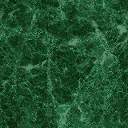 